Objednací listč. 57/24/7 Předmět objednávky 	Množství	Předpokl. cena Kč 	Celkem (bez DPH): 	150 000,00 Kč Popis objednávky: Jedná se o náklady nad rámec původních AD Komunitního centra. Cena za dílo bet DPH 150.000 Kč tj. cena s DPH činí 181.500 Kč.Termín dodání:  Bankovní spojení: ČSOB, a.s., č.ú.: 182050112/0300	IČ: 00251810	DIČ: CZ00251810Upozornění: 	Dodavatel je oprávněn vystavit fakturu až po řádném dokončení a předání díla.	Na faktuře uveďte číslo naší objednávky. Kopii objednávky vraťte s fakturou na adresu: Městský úřad Strakonice, Velké náměstí 2, 386 01 Strakonice, případně na e-mailovou adresu posta@mu-st.cz.Schválil:	Ing. Jana Narovcová	vedoucí odboruSprávce rozpočtu: 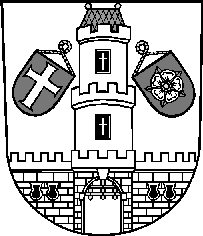 Město StrakoniceMěsto StrakoniceMěstský úřad StrakoniceOdbor majetkovýVelké náměstí 2386 01 StrakoniceVyřizuje:Dušan KučeraTelefon:383700324E-mail:dusan.kucera@mu-st.czDatum: 12. 3. 2024Dodavatel:SLADKÝ&PARTNERS s.r.o.Nad Šárkou 782160 00  PrahaIČ: 27439500 , DIČ: CZ27439500Náklady nad rámec původních AD Komunitního centra150 000,00